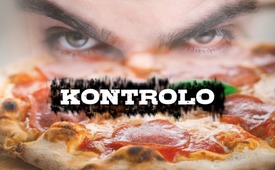 Kontrolo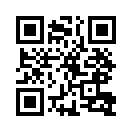 Nova stilo por mendi « Pizza » ! Tiu ĉi elsendo montras, kia povus esti nia estonteco en mondo de kompleta kontrolo. Permesu, ke ni surprizos vin…Allo ! Ĉu la Pizza-butiko Giovanni ? 
 Ne, estas la Pizza-servo de Google.
Pardonu, ŝajnas, ke mi eraris pri la numero…
Ne, Google aĉetis la numeron.
Bone. Nu, mi dezirus…
Kiel kutime ?
Kiel kutime ? Kiel vi scias pri tio ?
Niaj dosieroj de la 12 lastaj vokoj montras, ke vi mendis Pizza de dika krusto kun fromaĝo kaj kolbaso. 
Jes ja. Ĝuste tion mi deziras… !
Mi sugestas ĉifoje Pizza kun magra fromaĝo, verdaĵo kaj sekigitaj tomatoj.
 
Ne, mi malŝatas legomojn ! 
Via kolesterolo estas ne bona.

Kiel vi povas scii pri tio ? 
Laŭ via sano-profilo. Ni havas la rezultojn de viaj sango-analizoj de la lastaj 7 jaroj.
Bone, sed mi tute ne volas tiun Pizza. Mi jam prenis miajn medikamentojn.
Ne regule. Antaŭ kvar monatoj vi aĉetis per interreto unu skatolon de tri-dek tablojdoj ĉe apoteko de perpoŝta vendado.
Mi aĉetis ĝin ĉe alia apoteko.
Sed via kredito-karto ne estis debetita de tio.
Mi pagis per kontanta mono.
Sed via kredito-karto ne estis debetita de tio.
Mi havas aliajn fontojn de enspezoj.
Tio ne videblas en via lasta deklaro por imposto. Do vi havas kaŝitan enspezon.
Diablen ! Sufiĉas ! Mi estas supersata de viaj Google, Facebook, Twitter, WhatsApp, k.t.p. Mi iros al insulo sen interreto, sen telefono, kie neniu povos min spioni.
Mi komprenas, sed antaŭe vi devos renovigi vian pasporton kadukan jam de kvin jaroj…de deFontoj:https://www.youtube.com/watch?v=bqdu6tWZcmw
http://luigibenetton.com/2017/11/20/google-pizza-satire/Ankaŭ tio povus interesi vin:#KompletaGvatado - gvatado - www.kla.tv/KompletaGvatado

#Ciferecigo - www.kla.tv/CiferecigoKla.TV – Novaĵoj alternativaj ... liberaj – sendependaj – necenzuritaj ...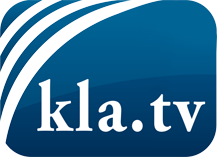 Tio kion la amaskomunikiloj devus ne kaŝi ...Tio pri kio oni aŭdas malmulte, de la popolo por la popolo...Regulaj informoj ĉe www.kla.tv/eoIndas resti ĉe ni!Senpaga abono al nia retpoŝta informilo ĉi tie: www.kla.tv/abo-enSekureca Avizo:Kontraŭaj voĉoj bedaŭrinde estas pli kaj pli cenzuritaj kaj subpremitaj. Tiom longe kiom ni ne orientiĝas laŭ la interesoj kaj ideologioj de la gazetara sistemo, ni ĉiam sciu, ke troviĝos pretekstoj por bloki aŭ forigi Kla.TV.Do enretiĝu ekstere de interreto hodiaŭ! Klaku ĉi tie: www.kla.tv/vernetzung&lang=eoLicenco:    Licence Creative Commons kun atribuo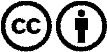 Oni rajtas distribui kaj uzi nian materialon kun atribuo! Tamen la materialo ne povas esti uzata ekster kunteksto. Sed por institucioj financitaj per la aŭdvida imposto, ĉi tio estas permesita nur kun nia interkonsento. Malobservoj povas kaŭzi procesigon.